Unit 9—Circles Test Review	Name:  _________________  Geometry, p. ___1.  Find the length of the shaded arc.  		2.  Find the area of the sector.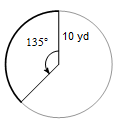 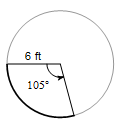 Answer in terms of ____________		  Answer in terms of ____________Answer to nearest 10th __________		  Answer to nearest 10th __________(one decimal place)					  (one decimal place)3. Determine if the line  is tangent.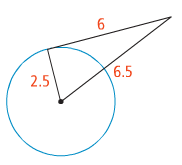 a.	   						b.  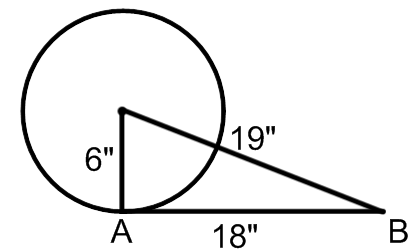 4.  a.   						b. The polygon circumscribes the circle.  What 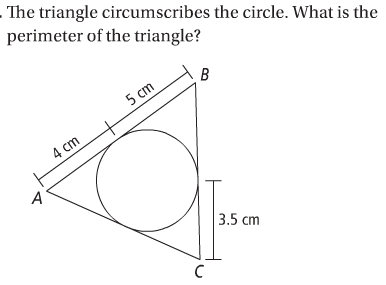 		is the perimeter of the figure?	       				                                                                                                                                         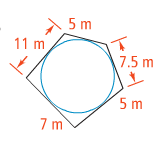 5.  Find the value of each variable.  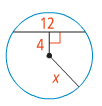 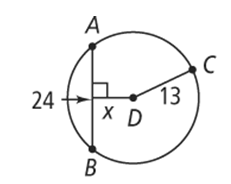 a. 		     	b.  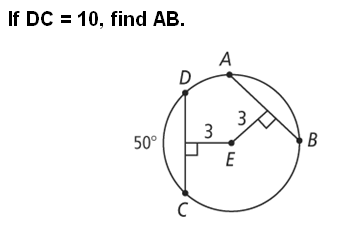 c.		d.  Find the radius of the circle. 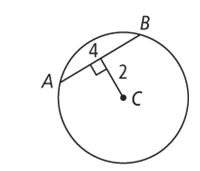 6.  Solve for x for the inscribed triangles.  Round your answer to the nearest tenth.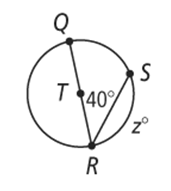 a.	      b.	c.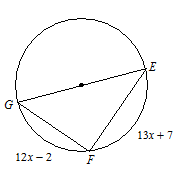 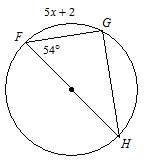 7.  Find the value of each variable.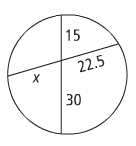 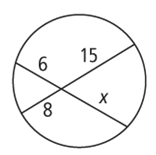 a.				b.8.  Find the value of each variable.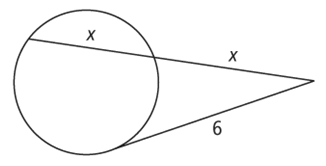 a.				b.         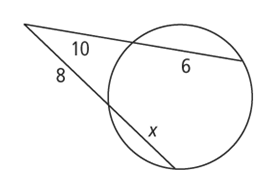 9.  Find the value of each variable.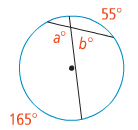 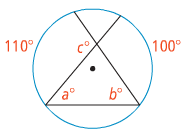 a. 			b.   10.  Graph each circle.  Label the center and radius.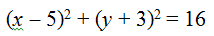 a.  				b.  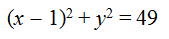 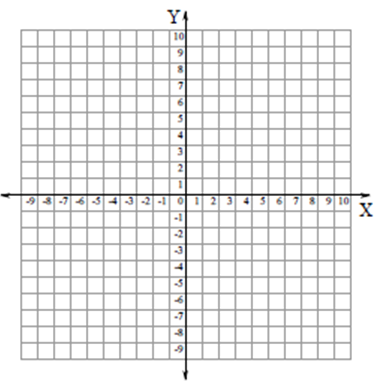 11. Write the equation of the circle shown.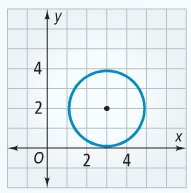 a.  				b. 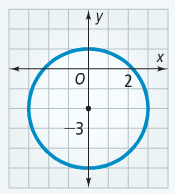 12.  Write the equation of a circle that has a diameter with endpoinnts (2, 4) and (-4, 2)